        POZVÁNKA      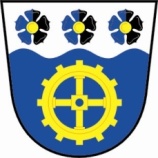 Na  7. veřejné zasedání obecního zastupitelstva,které se bude konat ve čtvrtek  dne  8.11.2018 od  19 -ti hodinPROGRAM:1.  rozpočtové opatření č. 8/20182.  projednání – záměr o pachtu p.p.č.247 o výměře 9175m²3.  vyjádření k novému dvojitému vedení 400kV – povolení liniové stavby tech. Infrastruktury4. projednání souhlasu s uložením sítí inženýrských sítí do komunikace obce po dobu trvání stavby na p.p.č.949/25. projednání údržby obce6. projednání výše příspěvků obce na životní jubilea (úmrtí) aj.7. různéV Tepličce dne   29.10.2018Hana Bartošová, starostkaVyvěšeno dne  29.10.2018                                                               Sejmuto dne 8.11.2018